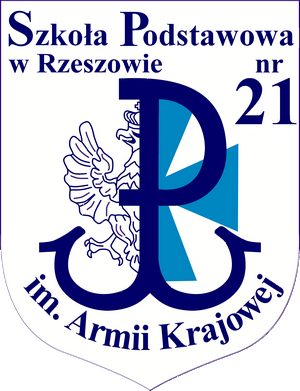 PROCEDURY ORGANIZOWNIA                    I UDZIELANIA POMOCY PSYCHOLOGICZNO- PEDAGOGICZNEJ W SZKOLE PODSTAWOWEJ NR 21
Z ODDZIAŁAMI DWUJĘZYCZNYMI
 IM. ARMII KRAJOWEJ W RZESZOWIEPODSTAWA PRAWNARozporządzenie Ministra Edukacji Narodowej z dnia 9 lipca 2020 r. w sprawie zasad udzielania i organizacji pomocy psychologiczno- pedagogicznej w publicznych przedszkolach, szkołach i placówkach (Dz. U. 2020, poz. 1280),Rozporządzenie Ministra Edukacji Narodowej z dnia 9 lipca 2020 r. sprawie warunków organizowania kształcenia, wychowania i opieki dla dzieci i młodzieży niepełnosprawnych, niedostosowanych społecznie i zagrożonych niedostosowaniem społecznym (Dz. U. 2020 poz. 1309),Ustawa z dn. 14 grudnia 2016 r.- Prawo Oświatowe (Dz. U. 2017, poz. 60),Rozporządzenie Ministra Edukacji narodowej z dnia 3 sierpnia 2018 r. w sprawie wykazu zajęć prowadzonych bezpośrednio z uczniami lub wychowankami albo na ich rzecz przez nauczycieli poradni psychologiczno- pedagogicznych oraz nauczycieli: pedagogów, psychologów, logopedów, terapeutów pedagogicznych i doradców zawodowych.Rozporządzenie Ministra Edukacji narodowej z dnia 29 sierpnia 2014 r. w sprawie sposobu prowadzenia przez publiczne przedszkola, szkoły i placówki dokumentacji przebiegu nauczania, działalności wychowawczej i opiekuńczej oraz rodzajów tej dokumentacji (Dz. U. z 2014 r., poz. 1170 z późn. zm.)I ZASADY UDZIELANIA I ORGANIZACJI POMOCY PSYCHOLOGICZNO-PEDAGOGICZNEJZa organizację pomocy psychologiczno – pedagogicznej odpowiada dyrektor szkoły.Korzystanie z pomocy psychologiczno – pedagogicznej jest dobrowolne i nieodpłatne. Pomoc psychologiczno – pedagogiczna udzielana jest uczniom, rodzicom i nauczycielom.Pomoc psychologiczno-pedagogiczna udzielana uczniowi realizowana jest poprzez rozpoznawanie i zaspokajanie indywidualnych potrzeb rozwojowych i edukacyjnych oraz możliwości psychofizycznych ucznia i czynników środowiskowych wpływających na jego funkcjonowanie, w celu wspierania potencjału rozwojowego. Pomoc psychologiczno- pedagogiczna udzielana w szkole rodzicom/ opiekunom prawnym uczniów i nauczycielom polega na wspieraniu ich w rozwiązywaniu problemów wychowawczych i dydaktycznych oraz rozwijaniu ich umiejętności wychowawczych             w pracy z dzieckiem/uczniem. 6.   Pomocy psychologiczno – pedagogicznej udzielają uczniowi nauczyciele, wychowawcy    i inni  zatrudnieni w szkole specjaliści realizujący zadania w ramach pomocy    psychologiczno- pedagogicznej. 7.   Zadania pedagoga, psychologa, logopedy, doradcy zawodowego i terapeuty pedagogicznegookreśla rozporządzenie Ministra Edukacji Narodowej w sprawie zasad organizacji                        i udzielania pomocy psychologiczno- pedagogicznej w publicznych przedszkolach, szkołach                             i placówkach.8.   Potrzeba objęcia ucznia pomocą psychologiczno- pedagogiczną w szkole wynika w szczególności z: • niepełnosprawności, • choroby przewlekłej, • niepowodzeń edukacyjnych, • specyficznych trudności w uczeniu się, • niedostosowania społecznego, • zagrożenia niedostosowaniem społecznym, • zaburzeń sprawności językowych, • zaburzeń emocji i zachowania, • zdarzeń traumatycznych i kryzysowych, • szczególnych uzdolnień, • trudności adaptacyjnych powodowanych zmianą środowiska edukacyjnego, w tym           z wcześniejszym kształceniem za granicą oraz różnicami kulturowymi, • zaniedbania środowiskowego związanego z sytuacją bytową ucznia i jego rodziny, sposobem spędzania czasu wolnego i relacjami społecznymi. 9.  Pomocą objęci są uczniowie posiadający opinie poradni psychologiczno-pedagogicznej,       orzeczenia o potrzebie kształcenia specjalnego lub nauczania indywidualnego oraz       nieposiadający orzeczenia lub opinii, ale dla których konieczne jest udzielenie pomocy na       podstawie rozpoznania dokonanego przez nauczyciela. 10. Pomoc psychologiczno – pedagogiczna jest udzielana z inicjatywy: • ucznia, • rodzica/opiekuna prawnego ucznia, • nauczyciela, wychowawcy, innego pracownika szkoły prowadzącego zajęcia z uczniem, • dyrektora szkoły, • poradni psychologiczno – pedagogicznej lub innej poradni specjalistycznej,• pielęgniarki środowiskowej  nauczania i wychowania lub higienistki szkolnej;• asystenta edukacji romskiej;• pracownika socjalnego, • asystenta rodziny• kuratora sądowego, • instytucji i podmiotów działającymi na rzecz dzieci i ich rodzin. 11. Pomoc psychologiczno- pedagogiczna jest organizowana i udzielana we współpracy z:• rodzicami/opiekunami prawnymi uczniów, • poradniami psychologiczno-pedagogicznymi i innymi poradniami specjalistycznymi,• innymi szkołami i placówkami,• organizacjami pozarządowymi oraz innymi instytucjami i podmiotami działającymi na rzecz dzieci i ich rodzin, • placówkami doskonalenia nauczycieli. II FORMY POMOCY PSYCHOLOGICZNO-PEDAGOGICZNEJ1.    Pomoc psychologiczno-pedagogiczna jest udzielana w trakcie bieżącej pracy z uczniem oraz przez zintegrowane działania nauczycieli i specjalistów, a także w formie: zajęć rozwijających uzdolnienia, które organizuje się dla uczniów szczególnie uzdolnionych (liczebność grupy: do 8 osób); zajęć dydaktyczno-wyrównawczych, które organizuje się dla uczniów mających trudności w nauce, w szczególności w spełnianiu wymagań edukacyjnych wynikających z podstawy programowej kształcenia ogólnego dla danego etapu edukacyjnego (liczebność grupy: do 8 osób);zajęć rozwijających umiejętność uczenia się, które organizuje się dla uczniów           w celu podniesienia efektywności uczenia się; zajęć korekcyjno-kompensacyjnych, które organizuje się dla uczniów                             z zaburzeniami i  odchyleniami rozwojowymi, w tym specyficznymi trudnościami w uczeniu się (liczebność grupy: do 5 osób), zajęć logopedycznych, które organizuje się dla uczniów z deficytami kompetencji i zaburzeniami sprawności językowych (liczebność grupy: do 4 osób), zajęć rozwijających kompetencje emocjonalno-społeczne, które organizuje się dla uczniów przejawiających trudności w funkcjonowaniu społecznym (liczebność grupy: do 10 osób, chyba że zwiększenie liczby uczestników jest uzasadnione potrzebami uczniów);  inne zajęcia o charakterze terapeutycznym, które organizuje się dla dzieci/ uczniów z zaburzeniami i odchyleniami rozwojowymi mających problemy                                   w funkcjonowaniu w szkole oraz z aktywnym pełnym uczestnictwem w życiu szkoły (liczebność grupy: do 10 osób)porad i konsultacji; warsztatów. 2.  Zajęcia w ramach pomocy psychologiczno-pedagogicznej prowadzą nauczyciele                           i specjaliści posiadający kwalifikacje odpowiednie do rodzaju zajęć.3. Pomoc psychologiczno-pedagogiczna jest udzielana rodzicom uczniów/ opiekunom prawnym i nauczycielom w formie porad, konsultacji, warsztatów i szkoleń. 4.   Dyrektor organizuje wspomaganie szkoły w zakresie realizacji zadań z zakresu pomocy psychologiczno-pedagogicznej, polegające na zaplanowaniu i przeprowadzeniu działań mających na celu poprawę jakości udzielanej pomocy psychologiczno-pedagogicznej. 5. Zindywidualizowana ścieżka kształcenia:        a) Organizowana jest dla uczniów, którzy mogą uczęszczać do szkoły, ale ze względu na           funkcjonowanie wynikające w szczególności ze stanu zdrowia nie mogą realizować            wszystkich zajęć edukacyjnych wspólnie z oddziałem szkolnym i wymagają           dostosowania organizacji i procesu nauczania do ich specjalnych potrzeb edukacyjnych.        b) Obejmuje wszystkie zajęcia edukacyjne, które są realizowane:            • wspólnie z oddziałem szkolnym            • indywidualnie z uczniem.        c) Objęcie ucznia zindywidualizowaną ścieżka wymaga opinii poradni, z której wynika           potrzeba objęcia ucznia pomocą w tej formie. Do wniosku o wydanie tej opinii dołącza           się dokumentację określającą:            • trudności w funkcjonowaniu ucznia w szkole;           • w przypadku ucznia obejmowanego zindywidualizowaną ścieżką ze względu na stan              zdrowia – także wpływ przebiegu choroby na funkcjonowanie ucznia w szkole oraz             ograniczenia w zakresie możliwości udziału ucznia w zajęciach edukacyjnych             wspólnie z oddziałem szkolnym;            • w przypadku ucznia uczęszczającego do szkoły – także opinię nauczycieli              i specjalistów prowadzących zajęcia z uczniem, o funkcjonowaniu ucznia w szkole.        d) Uczeń objęty zindywidualizowaną ścieżką realizuje w danej szkole programy nauczania,            z dostosowaniem metod i form ich realizacji do jego indywidualnych potrzeb            rozwojowych i edukacyjnych oraz możliwości psychofizycznych, w szczególności            potrzeb wynikających ze stanu zdrowia.        e)  Na wniosek rodziców/ prawnych opiekunów ucznia dyrektor ustala z uwzględnieniem             opinii publicznej poradni, tygodniowy wymiar godzin zajęć edukacyjnych            realizowanych indywidualnie z uczniem, uwzględniając konieczność realizacji przez             ucznia podstawy programowej kształcenia ogólnego.        f)  Nauczyciele prowadzący zajęcia z uczniem objętym zindywidualizowaną ścieżką            podejmują działania ukierunkowane na poprawę funkcjonowania ucznia w szkole.        g) Zindywidualizowanej ścieżki nie organizuje się dla:           • uczniów objętych kształceniem specjalnym zgodnie z przepisami wydanymi na             podstawie art. 127 ust. 19 pkt 2 ustawy;           • uczniów objętych indywidualnym nauczaniem zgodnie z przepisami wydanymi na             podstawie art. 127 ust. 20 ustawy. III ORGANIZACJA POMOCY PSYCHOLOGICZNO-PEDAGOGICZNEJ DLA UCZNIA, KTÓRY NIE POSIADA OPINII WYDANEJ PRZEZ PORADNIĘ PSYCHOLOGICZNO- PEDAGOGICZNĄ LUB ORZECZENIA O POTRZEBIE KSZTAŁCENIA SPECJALNEGO1.  Nauczyciele, wychowawcy oraz specjaliści w trakcie bieżącej pracy z uczniami rozpoznają indywidualne potrzeby rozwojowe i edukacyjne oraz indywidualne możliwości psychofizyczne uczniów, w tym ich zainteresowania i uzdolnienia. 2. W przypadku stwierdzenia, że uczeń ze względu na potrzeby rozwojowe lub edukacyjne oraz możliwości psychofizyczne wymaga objęcia pomocą psychologiczno-pedagogiczną, rodzic ucznia lub nauczyciel niezwłocznie informuje o tym wychowawcę klasy, a ten Dyrektora szkoły przez złożenie wniosku. Wniosek może złożyć również rodzic/opiekun prawny.    (Załącznik 1- wniosek o objęcie ucznia pomocą psychologiczno- pedagogiczną). 3. Wychowawca klasy informuje innych nauczycieli lub specjalistów o potrzebie objęcia ucznia pomocą psychologiczno-pedagogiczną w trakcie ich bieżącej pracy z uczniem - jeżeli stwierdzi taką potrzebę, oraz we współpracy z nauczycielami lub specjalistami planuje              i koordynuje pomoc psychologiczno-pedagogiczna w ramach zintegrowanych działań nauczycieli i specjalistów oraz bieżącej pracy z uczniem. 4. W przypadku stwierdzenia przez wychowawcę klasy, że konieczne jest objęcie ucznia pomocą psychologiczno-pedagogiczną w formach ujętych w części II pkt 1 dyrektor szkoły w miarę możliwości ustala formy udzielania tej pomocy, okres ich udzielania oraz wymiar godzin, w którym poszczególne formy będą realizowane. 5. Wymiar godzin poszczególnych form udzielania uczniom pomocy psychologiczno-pedagogicznej ustala dyrektor szkoły, biorąc pod uwagę określoną w arkuszu organizacji szkoły odpowiednio liczbę godzin zajęć z zakresu pomocy psychologiczno-pedagogicznej oraz innych zajęć wspomagających proces kształcenia lub liczbę godzin zajęć prowadzonych przez nauczycieli.   6.  Wychowawca informuje rodzica/opiekuna prawnego ucznia o ustalonych formach pomocy       w ramach pomocy psychologiczno – pedagogicznej dla ucznia (Załącznik 2 –       Powiadomienie rodziców o ustalonych dla ucznia formach pomocy psychologiczno-       pedagogicznej). Rodzic/opiekun prawny wyraża zgodę lub nie wyraża zgody na pomoc       oferowaną przez szkołę w formie pisemnej (Załącznik 3- Zgoda rodziców dotycząca       udzielania pomocy psychologiczno- pedagogicznej). 7. Dla ucznia objętego pomocą psychologiczno- pedagogiczna zakłada się kartę  pomocy    psychologiczno-pedagogicznej. (Załącznik 4 – karta pomocy psychologiczno-    pedagogicznej)8. Nauczyciele i specjaliści udzielający pomocy psychologiczno-pedagogicznej uczniowi oceniają efektywność udzielonej pomocy i formułują wnioski dotyczące dalszych działań mających na celu poprawę funkcjonowania ucznia (Załącznik 5- Ocena efektywności udzielanej pomocy psychologiczno- pedagogicznej) 9.W przypadku gdy z wniosków, o których mowa w pkt 8 wynika, że mimo udzielanej     uczniowi pomocy psychologiczno-pedagogicznej w szkole nie następuje poprawa     funkcjonowania ucznia w szkole, dyrektor szkoły, za zgodą rodziców/opiekunów prawnych     ucznia, występuje do publicznej poradni z wnioskiem o przeprowadzenie diagnozy                        i wskazanie sposobu rozwiązania problemu ucznia.      Wniosek o przeprowadzenie diagnozy i wskazanie sposobu rozwiązania problemu ucznia,     zawiera informacje o: a) rozpoznanych indywidualnych potrzebach rozwojowych i edukacyjnych, możliwościach psychofizycznych ucznia oraz potencjale rozwojowym ucznia; b) występujących trudnościach w funkcjonowaniu ucznia w szkole lub szczególnych uzdolnieniach ucznia; c) działaniach podjętych przez nauczycieli i specjalistów w celu poprawy funkcjonowania ucznia w szkole, formach pomocy psychologiczno- pedagogicznej udzielanej uczniowi w szkole, okresie ich udzielania oraz efektach podjętych działań i udzielanej pomocy; d) wnioskach dotyczących dalszych działań mających na celu poprawę funkcjonowania ucznia. 10. Dokumentacja przechowywana jest w indywidualnej teczce ucznia.IVORGANIZACJA POMOCY PSYCHOLOGICZNO-PEDAGOGICZNEJ DLA UCZNIA POSIADAJĄCEGO OPINIĘ WYDANĄ PRZEZ PORADNIĘ PSYCHOLOGICZNO- PEDAGOGICZNĄ O potrzebie objęcia uczniów pomocą psychologiczno- pedagogiczną na podstawie opinii nauczyciele informowani są przez wychowawców na początku roku szkolnego, co potwierdzają podpisem.W przypadku wpłynięcia opinii podczas roku szkolnego, wychowawca niezwłocznie informuje nauczycieli uczących ucznia o wskazaniach zawartych w opinii, co potwierdzają podpisem.Wychowawca wprowadza do dziennika informacje dotyczące opinii.Uczniowie są kwalifikowani na zajęcia w ramach pomocy psychologiczno- pedagogicznej na podstawie analizy dostarczonej opinii.Opinie dotyczące objęcia ucznia pomocą psychologiczno- pedagogiczną muszą być wydane przez publiczne Poradnie Psychologiczno- Pedagogiczne bądź prywatne Poradnie Psychologiczno- Pedagogiczne, ale działające na prawach poradni publicznej.Wychowawca informuje rodzica/opiekuna prawnego ucznia o ustalonych formach pomocy w ramach pomocy psychologiczno – pedagogicznej dla ucznia (Załącznik 2 – Powiadomienie rodziców o ustalonych dla ucznia formach pomocy psychologiczno-pedagogicznej). Rodzic/opiekun prawny wyraża zgodę lub nie wyraża zgody na pomoc oferowaną przezszkołę w formie pisemnej (Załącznik 3- Zgoda rodziców dotycząca udzielania pomocy psychologiczno- pedagogicznej). Dla ucznia objętego pomocą psychologiczno- pedagogiczna zakłada się kartę pomocy psychologiczno-pedagogicznej. (Załącznik 4 – Karta pomocy psychologiczno- pedagogicznej)Nauczyciele i specjaliści udzielający pomocy psychologiczno-pedagogicznej uczniowi oceniają efektywność udzielonej pomocy i formułują wnioski dotyczące dalszych działań mających na celu poprawę funkcjonowania ucznia (Załącznik 5- Ocena efektywności udzielanej pomocy psychologiczno- pedagogicznej) Dokumentacja przechowywana jest w indywidualnej teczce ucznia.VORGANIZACJA POMOCY PSYCHOLOGICZNO-PEDAGOGICZNEJ DLA UCZNIA POSIADAJĄCEGO ORZECZENIE O POTRZEBIE KSZTAŁCENIA SPECJALNEGO1.    Dla każdego ucznia posiadającego orzeczenie o potrzebie kształcenia specjalnego powołuje się zespół, w skład którego wchodzą: pedagog szkolny, wychowawca klasy oraz nauczyciele i specjaliści udzielający uczniowi pomocy. (Załącznik 6- Powołanie zespołu dla ucznia objętego kształceniem specjalnym)2. Dla każdego ucznia posiadającego orzeczenie o potrzebie kształcenia specjalnego opracowuje Indywidualny program edukacyjno – terapeutyczny. (Załącznik 7 – Wzór IPET-u)3. Zespół opracowuje program po dokonaniu wielospecjalistycznej oceny poziomu funkcjonowania ucznia, uwzględniając diagnozę i wnioski sformułowane na jej podstawie oraz zalecenia zawarte w orzeczeniu o potrzebie kształcenia specjalnego, we współpracy, w zależności od potrzeb, z poradnią psychologiczno – pedagogiczną, w tym poradnią specjalistyczną. 4. Program opracowuje się na okres, na jaki zostało wydane orzeczenie o potrzebie kształcenia specjalnego, nie dłuższy jednak niż etap edukacyjny. Program opracowuje się w terminie: a) do dnia 30 września roku szkolnego, w którym uczeń rozpoczyna kształcenie w szkole podstawowej, albo        b) 30 dni od dnia złożenia w szkole podstawowej orzeczenia o potrzebie kształcenia specjalnego. 5. Spotkania zespołu odbywają się w miarę potrzeb, nie rzadziej jednak niż dwa razy w roku szkolnym i mogą w nich uczestniczyć rodzice ucznia; o terminie spotkania zespołu Dyrektor zawiadamia pisemnie rodziców/ opiekunów prawnych (załącznik nr 8- Zaproszenie na spotkanie zespołu)6. W spotkaniach zespołu mogą także uczestniczyć:        a) na wniosek dyrektora szkoły – przedstawiciel poradni psychologiczno – pedagogicznej, w tym poradni specjalistycznej, asystent lub pomoc nauczyciela;        b) na wniosek rodziców/opiekunów prawnych ucznia lub za ich zgodą – inne osoby,              w szczególności lekarz, psycholog, pedagog, logopeda lub inny specjalista. 7. Zespół co najmniej dwa razy w roku szkolnym, dokonuje wielospecjalistycznej oceny funkcjonowania ucznia (Załącznik nr 9 – Wielospecjalistyczna ocena poziomu funkcjonowania dziecka/ ucznia), uwzględniając ocenę efektywności programu (Załącznik nr 5- Ocena efektywności pomocy psychologiczno- pedagogicznej) oraz w miarę potrzeb, dokonuje jego modyfikacji. 8.   Z posiedzenia zespołu sporządza się protokół. (Załącznik 10 – Protokół z posiedzenia zespołu) 9.    Rodzice otrzymują kopię programu i wielospecjalistycznej oceny funkcjonowania ucznia. 10. Osoby biorące udział w spotkaniu zespołu są zobowiązane do nieujawniania spraw poruszanych w trakcie spotkania, które mogą naruszać dobra osobiste ucznia, jego rodziców/prawnych opiekunów, nauczycieli lub specjalistów prowadzących zajęcia               z uczniem, a także innych osób uczestniczących w tym spotkaniu. (Załącznik 11- Oświadczenie)11. Wychowawca wprowadza do dziennika informacje na temat orzeczeń.12. Dokumentacja przechowywana jest w indywidualnej teczce ucznia.VIZASADY UDZIELANIA POMOCY PSYCHOLOGICZNO- PEDAGOGICZNEJ                  W NAUCZANIU ZDALNYMPomoc psychologiczno- pedagogiczna udzielana jest uczniom, rodzicom                                 i nauczycielom. Pomocy psychologiczno- pedagogicznej udzielają uczniom i rodzicom nauczyciele, wychowawcy i inni zatrudnieni w szkole specjaliści realizujący zadania w ramach pomocy psychologiczno – pedagogicznej. Pomocy psychologiczno- pedagogicznej udzielają nauczycielom pedagog i psycholog szkolny.Kontakty z uczniami, rodzicami i nauczycielami prowadzone są drogą elektroniczną.Formy pomocy udzielanej uczniom:zajęcia dodatkowe prowadzone za pośrednictwem komunikatorów internetowychporady, konsultacjeFormy zajęć w ramach pomocy psychologiczno- pedagogicznej są uzgadniane                    z rodzicami/opiekunami prawnymi. Są one dostosowywane do potrzeb i możliwości ucznia. Pomoc psychologiczno- pedagogiczna udzielana rodzicom i nauczycielom ma formę porad i konsultacji.Pomoc psychologiczno- pedagogiczna jest dokumentowana w dzienniku elektronicznym, stronie internetowej szkoły.